Fun home activitiesw/c 20.04.20Theme:  FlowersMondayA mandala is a geometric arrangement. In various spiritual traditions, mandalas are used  for focusing attention, as a spiritual guidance tool, and as an aid to meditation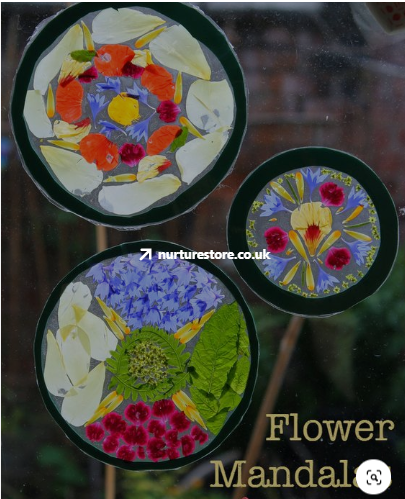 .Make a flower Mandala out of petals stuck to a piece of clear plastic.  You could use the bottom of a cylindrical drinks bottle or cut out a shape from a clear plastic food carton (not raw meat).  Ask your adult to help you with the cutting. If you have some card or coloured paper, you could make a frame first.   Then, arrange flower petals (don’t pick them without checking with your grown-ups) into a pattern on your shape and glue them down.  Thread some cotton, wool, string, whatever you have through and hang your mandala up at the window. . If you are doing this in school, then cut a circle of black card and place on a laminating pouch.  Make your arrangement of petals and leaves.  Fold over and laminate. TuesdayMake a photograph frame out of sticks and string.  Can you look carefully at how to lash the sticks together using a figure of eight movement?  See if you can find a photograph to put into your frame. 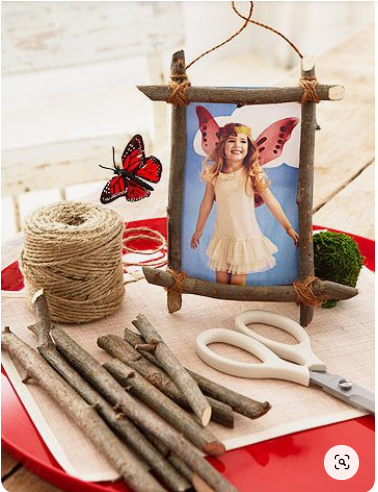 WednesdayIf you have some wool or even string, have a go at making your own flower.  If you don’t have a green pipe cleaner, just a  bendy stick will do - try to find one that you can use to bend over in picture 4 and then tie it instead of twisting it.  It doesn’t have to be fancy.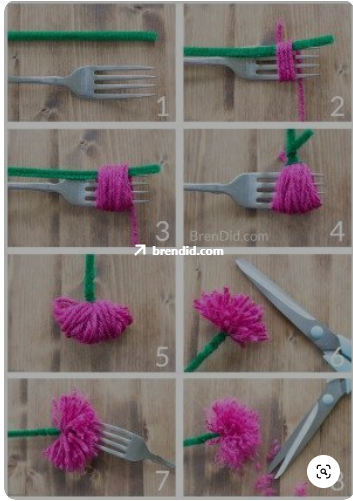 ThursdayThis one looks like fun!  Can you see the fork theme here?  Make sure that you ask permission before using a fork to paint.  If you don’t have any paint to hand, think about how else you could create a floral picture.  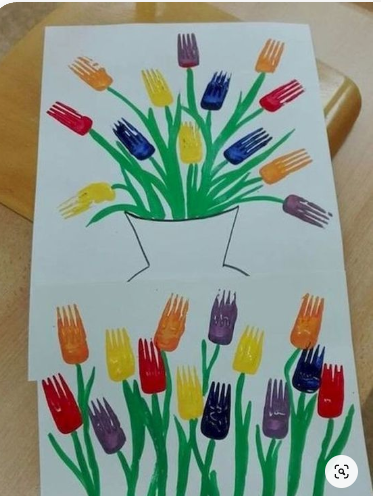 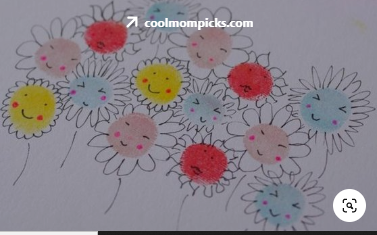 FridayToday, re-use that new skill of figure of eight lashing to make your own twig cross.  You might like to write a prayer to go with it.   In these strange times, you might like to think about some of the things that are good around you.  Look closely!  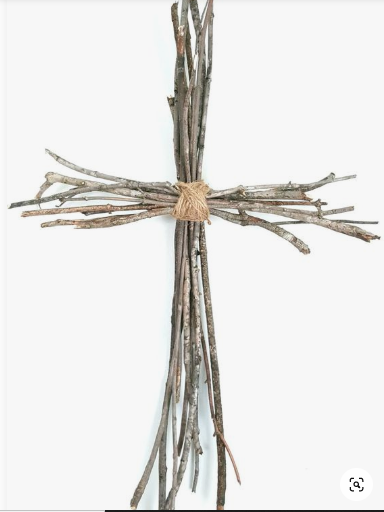 